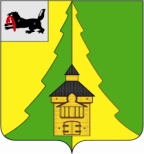 Российская Федерация	Иркутская область	Нижнеилимский муниципальный район	АДМИНИСТРАЦИЯ			ПОСТАНОВЛЕНИЕот 18.11. 2022г. № 989г. Железногорск - Илимский«О реализации инновационного социальногопроекта «Лабиринт правильныхрешений»С целью внедрения эффективных механизмов, форм и методов межведомственного взаимодействия в решении проблемы социального сиротства в семьях с детьми, в том числе где родитель(и) имеет(ют) алкогольную или иную форму зависимостей, сохранения и восстановления семейного окружения ребенка на территории Нижнеилимского района, во исполнение условий договора от 06.09.2022г. № 70-2022-000586 «О предоставлении средств юридическому лицу, индивидуальному предпринимателю на безвозмездной и безвозвратной основе в форме гранта, источником финансового обеспечения которых полностью или частично является субсидия, предоставленная из федерального бюджета», заключенного между Фондом поддержки детей, находящихся в трудной жизненной ситуации, и администрацией Нижнеилимского муниципального района, руководствуясь Федеральным законом от 06.10.2003г. №131-ФЗ «Об общих принципах организации местного самоуправления в Российской Федерации», Уставом муниципального образования «Нижнеилимский район», администрация Нижнеилимского муниципального районаПОСТАНОВЛЯЕТ:Создать межведомственный координационный совет по реализации инновационного социального проекта «Лабиринт правильных решений» при администрации Нижнеилимского муниципального района (далее – Координационный совет).Утвердить состав Координационного совета (Приложение № 1 к настоящему постановлению).Утвердить Положение о Координационном совете (Приложение № 2 к настоящему постановлению).Определить ответственных исполнителей инновационного социального проекта «Лабиринт правильных решений» (далее – проект):Областное государственное казенное учреждение социального обслуживания «Центр социальной помощи семье и детям Нижнеилимского района» (Бородина Р.А.) (далее - ОГКУ СО «ЦСПСиД») (по согласованию) в части формирования целевой группы проекта.Отдел бухгалтерского учета и отчетности администрации Нижнеилимского муниципального района (Закирова О.С.) в части финансового обеспечения мероприятий проекта «Лабиринт правильных решений» и предоставления отчетов о расходовании средств гранта, полученных администрацией Нижнеилимского муниципального района, в соответствии с договором от 06.09.2022г. № 70-2022-000586 «О предоставлении средств юридическому лицу, индивидуальному предпринимателю на безвозмездной и безвозвратной основе в форме гранта, источником финансового обеспечения которых полностью или частично является субсидия, предоставленная из федерального бюджета» в интегрированной информационной системе управления общественными финансами «Электронный бюджет».Отдел социально-экономического развития администрации Нижнеилимского муниципального района (Большаков А.Н.) в части предоставления отчетов о расходовании средств гранта, полученных администрацией Нижнеилимского муниципального района, в соответствии с договором от 06.09.2022г. № 70-2022-000586 «О предоставлении средств юридическому лицу, индивидуальному предпринимателю на безвозмездной и безвозвратной основе в форме гранта, источником финансового обеспечения которых полностью или частично является субсидия, предоставленная из федерального бюджета» в интегрированной информационной системе управления общественными финансами «Электронный бюджет».Ответственные за исполнение Плана реализации проекта определяются Координационным советом в соответствии с решениями Координационного совета.5. Направить на обучение на базе Государственного бюджетного учреждения «Тверской областной Центр социальной помощи семье и детям» по теме «Социальное сопровождение семей с детьми, нуждающихся в социальной помощи» специалистов ОГКУ СО «ЦСПСиД», непосредственно работающих  с целевой группой проекта «Лабиринт правильных решений» в количестве 6 (шесть) человек (стажировка в дистанционном формате, по согласованию с Фондом): 5.1. Прокаеву Татьяну Владимировну - заместителя директора ОГКУ СО «ЦСПСиД» - члена Координационного совета;5.2. Бондину Ирину Николаевну - заведующую отделением психолого-педагогической помощи семье и детям;5.3. Батталову Марину Михайловну - специалиста по социальной работе;5.4. Рыбникову Анастасию Игоревну - специалиста по социальной работе;5.5. Рудых Ларису Анатольевну - специалиста по социальной работе;5.6. Караваеву  Веронику Валерьевну - специалиста по социальной работе.6. Направить на обучение на базе Государственного бюджетного учреждения Калужской области «Центр психолого-педагогической, медицинской и социальной помощи «Содействие» по теме «Социальное сопровождение семей с детьми, нуждающихся в социальной помощи» специалистов ОГКУ СО «ЦСПСиД», непосредственно работающих с целевой группой проекта «Лабиринт правильных решений» в количестве 6 (шесть) человек (стажировка в дистанционном формате, по согласованию с Фондом): 6.1. Прокаеву Татьяну Владимировну - заместителя директора ОГКУ СО «ЦСПСиД» - члена Координационного совета;6.2. Дедову Надежду Васильевну – социального педагога;6.3. Гукову Евгению Анатольевну – социального педагога;6.4. Дерябину Елену Евгеньевну – педагога- психолога;6.5. Рудых Ларису Анатольевну - специалиста по социальной работе;6.6. Караваеву Веронику Валерьевну - специалиста по социальной работе.7. Расходы, связанные с организацией обучения (дистанционно) лиц, указанных в пунктах 5, 6 настоящего постановления, оплатить за счет средств гранта, полученных администрацией Нижнеилимского муниципального района на основании договора от 06.09.2022г. № 70-2022-000586 «О предоставлении средств юридическому лицу, индивидуальному предпринимателю на безвозмездной и безвозвратной основе в форме гранта, источником финансового обеспечения которых полностью или частично является субсидия, предоставленная из федерального бюджета».8. Постановление администрации Нижнеилимского муниципального района от 30.06.2022 года № 600 «О создании и организации деятельности рабочей группы по реализации комплексного проекта «Лабиринт правильных решений» муниципального образования «Нижнеилимский район» считать утратившим силу.9. Настоящее постановление опубликовать в периодическом издании «Вестник Думы и администрации Нижнеилимского муниципального района» и разместить на официальном сайте МО «Нижнеилимский район». 10. Контроль за исполнением настоящего постановления возложить на заместителя мэра района по социальной политике Пирогову Т.К.И.о. мэра района                                                                                    В.В. ЦвейгартРассылка: в дело-2, Пироговой Т.К., отдел социально-экономического развития, отдел бухгалтерского учета и отчетности, пресс-служба, членам Координационного советаС.А. Балахнина31581Приложение № 1к постановлению администрации Нижнеилимского муниципального районаот  «____» __________2022 г. № _____                                                   СОСТАВмежведомственного координационного совета по реализации инновационного социального проекта «Лабиринт правильных решений» при администрации Нижнеилимского муниципального района И.о. мэра района                                                                                                 В.В. ЦвейгартПриложение № 2к постановлению администрации Нижнеилимского муниципального районаот «____»___________2022 г. №_____ ПОЛОЖЕНИЕо межведомственном координационном совете по реализации инновационного социального проекта «Лабиринт правильных решений» при администрации Нижнеилимского муниципального района ОБЩИЕ ПОЛОЖЕНИЯ Межведомственный координационный совет по реализации инновационного социального  проекта «Лабиринт правильных решений» при администрации Нижнеилимского муниципального района (далее – Координационный совет) является консультативно – совещательным органом при администрации Нижнеилимского муниципального района.Координационный совет образован в целях внедрения эффективных механизмов, форм и методов межведомственного взаимодействия в решении проблемы социального сиротства в семьях с детьми, в том числе где родитель(и) имеет(ют) алкогольную или иную форму зависимостей, сохранения и восстановления семейного окружения ребенка на территории Нижнеилимского района. Координационный совет в своей деятельности руководствуется Бюджетным кодексом Российской Федерации, Федеральным законом от 24.06.1999г. № 120-ФЗ «Об основах системы профилактики безнадзорности и правонарушений несовершеннолетних», договором от 06.09.2022г. № 70-2022-000586 «О предоставлении средств юридическому лицу, индивидуальному предпринимателю  на безвозмездной  и безвозвратной основе в форме гранта, источником финансового обеспечения которых полностью или частично является субсидия, предоставленная   из федерального бюджета», заключенным между Фондом поддержки детей,  находящихся в трудной жизненной ситуации, и администрацией Нижнеилимского муниципального района (далее – администрация района), настоящим Положением, иными нормативно – правовыми актами, регламентирующими отношения в сфере профилактики социального сиротства.2. ОСНОВНЫЕ ЗАДАЧИ И ФУНКЦИИ КООРДИНАЦИОННОГО СОВЕТА2.1. Основными задачами Координационного совета являются:2.1.1. Организация межведомственного взаимодействия в Нижнеилимском районе между органами местного самоуправления, органами государственной власти, организациями, учреждениями, общественными объединениями, средствами массовой информации, иными заинтересованными лицами - участниками проекта «Лабиринт правильных решений».2.1.2. Привлечение негосударственных организаций и граждан к решению проблемы социального сиротства, сохранения и восстановления семейного окружения ребенка на территории Нижнеилимского района.2.1.3. Формирование предложений по проведению мероприятий проекта «Лабиринт правильных решений».2.1.4. Информационное сопровождение хода реализации проекта «Лабиринт правильных решений».2.2. Основными функциями Координационного совета являются:2.2.1. Осуществление координации межведомственного взаимодействия в Нижнеилимском районе между участниками проекта «Лабиринт правильных решений».2.2.2. Осуществление контроля исполнения Плана реализации проекта «Лабиринт правильных решений».2.2.3. Осуществление контроля исполнения бюджета проекта «Лабиринт правильных решений».2.2.4. Осуществление контроля по предоставлению отчетов в Фонд поддержки детей, находящихся в трудной жизненной ситуации, в порядке и условиях, определенном договором от 06.09.2022г. № 70-2022-000586 «О предоставлении средств юридическому лицу, индивидуальному предпринимателю на безвозмездной  и безвозвратной основе в форме гранта, источником финансового обеспечения которых полностью или частично является субсидия, предоставленная из федерального бюджета».3. ПРАВА И ОБЯЗАННОСТИ КООРДИНАЦИОННОГО СОВЕТА3.1. Для решения возложенных задач и выполнения своих функций Координационный совет обязан:3.1.1. Определять должностных лиц, ответственных за исполнение Плана реализации проекта «Лабиринт правильных  решений», бюджета проекта, подготовку отчетов о ходе реализации проекта.3.1.2. Заслушивать на заседаниях Координационного совета информацию о ходе реализации проекта «Лабиринт правильных решений».3.1.3. Утверждать для предоставления в Фонд поддержки детей, находящихся в трудной жизненной ситуации, отчеты  о реализации проекта «Лабиринт правильных решений».3.1.4. Утверждать для предоставления в Фонд поддержки детей, находящихся в трудной жизненной ситуации, отчеты о расходовании средств гранта, полученного в соответствии с договором от 06.09.2022г.№ 70-2022-000586 «О предоставлении средств юридическому лицу, индивидуальному предпринимателю на безвозмездной  и безвозвратной основе в форме гранта, источником финансового обеспечения которых полностью или частично является субсидия, предоставленная из федерального бюджета».3.2. Для решения возложенных задач и выполнение своих функций Координационный совет вправе:3.2.1. Запрашивать и получать материалы во всех организациях и учреждениях, находящихся на территории Нижнеилимского района по вопросам, находящимся в компетенции Координационного совета.3.2.2. Приглашать для участия в работе Координационного совета должностных и иных заинтересованных лиц, не входящих в его состав, специалистов, а также граждан.3.2.3. Принимать решения, давать заключения, рекомендации по вопросам деятельности Координационного совета.3.2.4. Информировать через средства массовой информации, официальные сайты и аккаунты в социальных сетях органов местного самоуправления, органов государственной власти, организаций и учреждений – участников социального проекта «Лабиринт правильных решений», в информационно - телекоммуникационной сети «Интернет» население о ходе реализации проекта «Лабиринт правильных решений».4. ОРГАНИЗАЦИЯ ДЕЯТЕЛЬНОСТИ КООРДИНАЦИОННОГО СОВЕТА4.1. Совет формируется в составе председателя Координационного совета, заместителя председателя Координационного совета и секретаря Координационного совета.4.2. Председатель Координационного совета, заместитель председателя Координационного совета, члены координационного совета и секретарь Координационного совета принимают участие в его работе на общественных началах.Председателем Координационного совета является заместитель мэра Нижнеилимского муниципального района, курирующий вопросы социальной сферы.4.3. Заседания Координационного совета проводятся не реже одного раза в квартал, председательствует на заседании председатель Координационного совета (в случае его отсутствия - заместитель председателя Координационного совета).4.4. Повестка заседания утверждается председателем Координационного совета и направляется секретарем Координационного совета в адрес членов Координационного совета не позднее чем за два дня до даты заседания.4.5. Заседания Координационного совета считаются правомочными, если на них присутствуют не менее 2/3 состава Координационного совета.4.6. По результатам рассмотрения вопросов Координационным советом принимаются решения. Решения принимаются открытым голосованием простым большинством голосов присутствующих на заседании членов Координационного совета. При равенстве голосов принятым считается решение, за которое проголосовал председательствующий на заседании.В случае отсутствия члена Координационного совета, он вправе изложить свое мнение по рассматриваемым вопросам в письменной форме.4.7. Решения оформляются протоколами и подписываются председательствующим на заседании Координационного совета, а также секретарем.4.8. Контроль исполнения принятых на Координационном совете решений осуществляет председатель Координационного совета.	И.о. мэра района                                                                                               В.В. ЦвейгартПредседатель межведомственного координационного совета:Председатель межведомственного координационного совета:Пирогова Татьяна Константиновна- заместитель мэра Нижнеилимского района по социальной политике.Заместитель председателя межведомственного координационного совета:Заместитель председателя межведомственного координационного совета:Чудинов Евгений Валерьевич- заместитель мэра Нижнеилимского района по экономической политике и цифровому развитию.Бородина Раиса Александровна  - директор ОГКУ СО «ЦСПСиД»  (по согласованию).Секретарь межведомственного координационного совета:Секретарь межведомственного координационного совета:БалахнинаСветлана Алексеевна- главный специалист отдела социально - экономического развития администрации Нижнеилимского района. Члены межведомственного координационного совета:Члены межведомственного координационного совета:ЧесноковаАлена Григорьевна- начальник отдела организационной работы и социальной политики администрации Нижнеилимского района;ЗакироваОльга Сергеевна - начальник отдела бухгалтерского учета и отчетности администрации Нижнеилимского района;БольшаковАлексей Николаевич- начальник отдела социально – экономического развития администрации Нижнеилимского района;Сорокина Алена Юрьевна - консультант КДН и ЗП администрации Нижнеилимского района;Дубро Елена Владиславовна- главный специалист отдела организационной работы и социальной политики администрации Нижнеилимского района;Прокаева Татьяна Владимировна  - заместитель директора ОГКУ СО «ЦСПСиД»                                (по согласованию).